ГОСТ 969-91 Цементы глиноземистые и высокоглиноземистые. Технические условия
ГОСТ 969-91

Группа Ж12МЕЖГОСУДАРСТВЕННЫЙ СТАНДАРТЦЕМЕНТЫ ГЛИНОЗЕМИСТЫЕ И ВЫСОКОГЛИНОЗЕМИСТЫЕТехнические условияAlumina and high alumina cements. SpecificationsМКС 91.100.10
ОКП 57 3700Дата введения 1992-01-01ИНФОРМАЦИОННЫЕ ДАННЫЕ1. РАЗРАБОТАН И ВНЕСЕН Государственной ассоциацией "Союзстройматериалы"
2. УТВЕРЖДЕН И ВВЕДЕН В ДЕЙСТВИЕ Постановлением Государственного строительного комитета СССР от 21.01.91 N 2
3. ВЗАМЕН ГОСТ 969-77
4. ССЫЛОЧНЫЕ НОРМАТИВНО-ТЕХНИЧЕСКИЕ ДОКУМЕНТЫ
5. ПЕРЕИЗДАНИЕ. Май 2007 г.


Настоящий стандарт распространяется на глиноземистые и высокоглиноземистые цементы (далее - цементы), предназначенные для изготовления быстротвердеющих строительных и жаростойких растворов и бетонов.

Классификация и области применения цементов - по ГОСТ 30515.

Определения к терминам, применяемым в настоящем стандарте - по нормативному документу.
1.  ТЕХНИЧЕСКИЕ ТРЕБОВАНИЯ1.1. Цементы следует изготовлять в соответствии с требованиями настоящего стандарта по технологическому регламенту, утвержденному в установленном порядке.
1.2. Основные параметры
1.2.1. По содержанию  цементы подразделяют на виды:

глиноземистый цемент (ГЦ);

высокоглиноземистый цемент I (ВГЦ I);

высокоглиноземистый цемент II (ВГЦ II);

высокоглиноземистый цемент III (ВГЦ III).
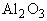 1.2.2. По прочности при сжатии в возрасте 3 сут цементы подразделяют на марки:

ГЦ - 40, 50 и 60;

ВГЦ I - 35;

ВГЦ II - 25 и 35;

ВГЦ III - 25.
1.2.3. Условное обозначение цементов должно состоять из: 

наименования вида цемента по п.1.2.1;

марки цемента по п.1.2.2 (только для ГЦ и ВГЦ II);

обозначения настоящего стандарта.

Пример условного обозначения глиноземистого цемента марки 40:
Цемент глиноземистый 40 ГОСТ 969-91

или

ГЦ 40 ГОСТ 969-911.3. Характеристики
1.3.1. Содержание оксидов элементов в цементах должно соответствовать указанному в табл.1.

Таблица 1________________ 
* Рекомендуемые значения. 
** Содержание оксида железа представляет собой сумму  и , пересчитанных на  .
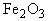 1.3.2. Физико-механические показатели цементов должны соответствовать указанным в табл.2.

Таблица 21.3.3. Допускается введение в цементы технологических добавок, не ухудшающих их свойства: не более 2% массы глиноземистых цементов и не более 0,2% массы высокоглиноземистых цементов. В случае поставки высокоглиноземистых цементов на экспорт введение технологических добавок оговаривается по соглашению сторон.
1.4. Маркировка и упаковка

Цементы маркируют и упаковывают по ГОСТ 30515 со следующими дополнениями:
1) допускается упаковка высокоглиноземистых цементов в полиэтиленовые мешки по ГОСТ 17811;
2) не допускается упаковка высокоглиноземистых цементов в четырехслойные бумажные мешки.
2. ПРИЕМКА
Цементы принимают по ГОСТ 30515 со следующими дополнениями:
1) объем партии высокоглиноземистых цементов не должен превышать 75 т для заводов с годовым выпуском цемента до 5,0 тыс. т и вместимости одного силоса (но не более 200 т) для заводов с годовым выпуском цемента св. 5,0 тыс. т;
2) партия цемента принимается и может быть отгружена, если результаты приемосдаточных испытаний по прочности, тонкости помола, срокам схватывания и химическому составу удовлетворяют требованиям настоящего стандарта;
3) огнеупорность высокоглиноземистых цементов определяют не менее чем для 20% партий цемента.
3. МЕТОДЫ КОНТРОЛЯ3.1. Физико-механические свойства цементов определяют по ГОСТ 310.1-ГОСТ 310.4 со следующими дополнениями:
1) при изготовлении образцов высокоглиноземистых цементов для испытания на прочность водоцементное отношение подбирают таким, чтобы расплыв стандартного конуса был 105-110 мм;
2) формы с образцами глиноземистых цементов хранят в течение (6±0,5) ч в воздушно влажных условиях при относительной влажности воздуха не менее 90%, затем помещают в ванну с водой. Через (24±2) ч с момента изготовления формы извлекают из воды, образцы расформовывают, часть подвергают испытаниям, остальные помещают в ванну с водой и хранят в ней до установленных сроков испытания.
3.2. Химический состав цементов определяют по ГОСТ 5382.
3.3. Огнеупорность высокоглиноземистых цементов определяют по ГОСТ 4069. Пирометрические конусы, необходимые для проведения испытаний, изготавливают из цементного теста нормальной густоты. Тесто ручным уплотнением набивают в разборные металлические конусообразные формы и хранят их в камере воздушно-влажного хранения в течение 24 ч при температуре (20±2) °С и относительной влажности не менее 90%. После этого конусы освобождают от форм и проводят их испытания.
4. ТРАНСПОРТИРОВАНИЕ И ХРАНЕНИЕ
Транспортирование и хранение цементов производят по ГОСТ 30515 со следующими дополнениями:
1) отгрузку высокоглиноземистых цементов производят только в упакованном виде;
2) отгрузку глиноземистых цементов без упаковки в специализированном транспорте производят по согласованию изготовителя с потребителем;
3) допускается отгрузка цементов без упаковки в мягких контейнерах по нормативному документу, утвержденному в установленном порядке.
5. ТРЕБОВАНИЯ БЕЗОПАСНОСТИ5.1. Содержание цементной пыли в воздухе рабочей зоны не должно превышать предельно допустимой концентрации 6 мг/м согласно ГОСТ 12.1.005.
5.2. Температура, влажность и подвижность воздуха рабочей зоны должны удовлетворять требованиям ГОСТ 12.1.005.
6. ГАРАНТИИ ИЗГОТОВИТЕЛЯ
Изготовитель гарантирует соответствие цементов требованиям настоящего стандарта при соблюдении условий транспортирования и хранения в течение 45 и 30 сут со дня отгрузки для глиноземистых и высокоглиноземистых цементов соответственно.
Обозначение НТД, на который дана ссылкаНомер раздела, пунктаГОСТ 12.1.005-885.1; 5.2ГОСТ 310.1-763.1ГОСТ 310.2-763.1ГОСТ 310.3-763.1ГОСТ 310.4-813.1ГОСТ 4069-693.3ГОСТ 5382-913.2ГОСТ 6613-861.3.2ГОСТ 17811-781.4ГОСТ 30515-97Вводная часть; 1.4; 2; 4Вид цементаСодержание оксидов элементов, %Содержание оксидов элементов, %Содержание оксидов элементов, %Содержание оксидов элементов, %Содержание оксидов элементов, %Содержание оксидов элементов, %Содержание оксидов элементов, %не менее****не болеене болеене болеене болеене болеене болееГЦ35------ВГЦ I
60321,03,01,52,00,05ВГЦ II70281,01,51,02,00,05ВГЦ III80180,50,50,50,50,05Наименование показателяЗначение для цемента вида и марки Значение для цемента вида и марки Значение для цемента вида и марки Значение для цемента вида и марки Значение для цемента вида и марки Значение для цемента вида и марки Значение для цемента вида и марки ГЦ ГЦ ГЦ ВГЦ IВГЦ IIВГЦ IIВГЦ III405060352535251. Предел прочности при сжатии, МПа, не менее, в возрасте:1 сут22,527,432,4----3 сут40,050,060,035,025,035,025,02. Тонкость помола:
остаток на сите с сеткой N 008 по ГОСТ 6613, % не более
10101010101010удельная поверхность, м/кг, не менее---3003003003003. Сроки схватывания:
начало, мин, не ранее 
45454530303030конец, ч, не позднее101010121515154. Огнеупорность, °С, не менее---1580167016701750